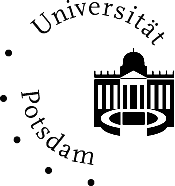 Antrag auf Erstellung einer Wählerliste für die Wahl 
eines FachschaftsratesanDezernat für StudienangelegenheitenDezernentinDr. S. Bieber
Für die Wahl des Fachschaftsrates  ____________________________________________________________wird die Erstellung einer Wählerliste beantragt. Zur Fachschaft gehören Studierende folgender StudiengängeDie Regelungen zur Zugehörigkeit zur Fachschaft sind in der Satzung der Fachschaft vom _____________ aufgeführt, ein Auszug ist dem Antrag beigefügt.Der Antrag muss spätestens 3 Wochen vor der geplanten Wahl im Dezernat für Studienangelegenheiten vollständig und korrekt ausgefüllt vorliegen.________________________________________________________________________________________Bearbeitungsvermerk D2Angaben geprüft  _____________________________Weitergabe an Studien- und Prüfungs-IT am  ____________________________Weitergabe der Liste an  ____________________________1.2.3.4.5.Datum der Antragstellung:Vorsitz des FachschaftsratesName, Vorname:E-Mail Adresse:@uni-potsdam.deAnschrift des FSR:Unterschrift: